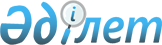 О первоочередных мерах по обеспечению своевременных выплат пенсий и заработной платы
					
			Утративший силу
			
			
		
					Указ Президента Республики Казахстан от 10 апреля 1997 г. N 3446. Утратил силу - Указом Президента РК от 9 января 2006 года N 1696 (U061696)(вводится в действие со дня подписания)

      В целях обеспечения своевременных выплат пенсий и заработной платы работникам, содержащимся за счет средств государственного бюджета, а также целевого и эффективного использования средств бюджетов всех уровней ПОСТАНОВЛЯЮ:  

      1. Правительству Республики Казахстан (А.Кажегельдину):  

      1) разработать и внести на рассмотрение Мажилиса Парламента Республики Казахстан:  

      - проекты законов по вопросам реформирования системы пенсионного обеспечения Республики Казахстан - в срок до 15 мая 1997 года;  

      - проект Закона Республики Казахстан "О внесении изменений в Закон Республики Казахстан "О республиканском бюджете на 1997 год", предусматривающий погашение задолженностей по социальным пенсиям не позднее 1 января 1998 года гражданам Республики Казахстан за счет средств республиканского бюджета, - в срок до 15 мая 1997 года;  

      - проект Закона Республики Казахстан "О государственных закупках", предусматривающий осуществление государственных закупок за счет средств государственного бюджета и внебюджетных фондов на конкурсной основе, - в срок до 20 мая 1997 года;  

      2) пересмотреть бюджет Пенсионного фонда Республики Казахстан на 1997 год с учетом вносимых изменений в республиканский бюджет на 1997 год;  

      3) с 1 июля 1997 года обеспечить выплату в установленный срок пенсий в порядке их выплаты за истекший месяц;  

      4) совместно с акимами областей и города Алматы:  

      - до 25 апреля 1997 года определить порядок предоставления отсрочек по задолженностям перед государственным бюджетом и Пенсионным фондом Республики Казахстан акционерным обществам, у которых существовала такая задолженность при передаче в управление или продаже государственных пакетов их акций;  

      - до 1 мая 1997 года утвердить методику планирования и учета взносов, поступающих в Пенсионный фонд Республики Казахстан, а также уточнить график погашения задолженностей перед указанным фондом плательщиками взносов;  

      5) ежемесячно заслушивать отчет руководителей всех рангов о состоянии работы по сбору налогов в бюджет и средств в Пенсионный фонд Республики Казахстан и по погашению перед ним задолженностей по каждому региону, а также по результатам этой работы вносить Президенту Республики Казахстан предложения о привлечении к ответственности руководителей центральных и местных исполнительных органов за неисполнение обязанностей по обеспечению сбора налогов и средств в Пенсионный фонд Республики Казахстан.  

      2. Акимам областей и города Алматы:  

      1) принять все меры по обеспечению выплат заработной платы работникам, содержащимся за счет средств соответствующего местного бюджета, и пенсий, повысив персональную ответственность руководителей районов и городов за положение дел на местах;  

      2) обеспечить выполнение нормативов по перечислению средств на централизованный счет Пенсионного фонда Республики Казахстан.  

      3. Установить, что Правительство Республики Казахстан, акимы областей и города Алматы несут всю полноту ответственности за выполнение требований настоящего Указа.  

      4. Счетному комитету по контролю за исполнением республиканского бюджета и Министерству финансов Республики Казахстан усилить контроль за эффективным и целевым использованием средств бюджетов всех уровней.  

      5. Комитету национальной безопасности, Государственному следственному комитету, Государственному таможенному комитету и Налоговому комитету Министерства финансов Республики Казахстан усилить контроль за соблюдением установленного порядка экспорта и импорта нефтепродуктов, цветных и черных металлов, зерна,  

  алкогольной и табачной продукции, а также других товаров, экспорт и импорт которых влияет на объем налоговых поступлений в бюджеты всех уровней.      6. Контроль за исполнением настоящего Указа возложить на Администрацию Президента Республики Казахстан.      7. Настоящий Указ вступает в силу со дня подписания.        Президент      Республики Казахстан 
					© 2012. РГП на ПХВ «Институт законодательства и правовой информации Республики Казахстан» Министерства юстиции Республики Казахстан
				